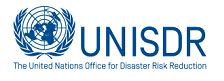 
Towards a Post-2015 Framework for 
Disaster Risk Reduction

Regional Consultation with Local Governments

 

27th November 2013

Agenda1). Background:
The World Disaster Reduction Campaign 2010-2015 “Making Cities Resilient: My City is Getting Ready!” aims to engage mayors, local government leaders and their associations in implementing a checklist of Ten Essentials for Making Cities Resilient with the ultimate goal to empower local governments to invest in risk reduction as part of local and urban development plans. To date, over 400 cities and local governments from the Asia Pacific region have signed up to the Campaign, amongst whom 12 cities have been nominated as Role Model Cities. 
A number of actions have been undertaken by different cities and local governments in the region in the framework of the campaign, including advocacy and outreach work at the national and regional level to move the local resilience agenda forward. In particular, cities and local governments have provided inputs and recommendations to the 5th Asia Ministerial Conference on Disaster Risk Reduction (AMCDRR) and towards the formulation of the successor arrangement to the 2005-15 Hyogo Framework of Action for Disaster Risk Reduction. In 2012-13, consultations were conducted at the local, national and sub-regional level across various thematic areas, which concluded with the 4th Session of the Global Platform for DRR held in  in May 2013. Further inputs are now sought after in view of the forthcoming AMCDRR (, June 2014) and towards influencing the drafting process of the Post-2015 Framework for Disaster Risk Reduction. 

2). Session Objectives:Overall, the meeting will aim to achieve the following objectives:
To introduce the HFA2 consultation process to all participants (background and context, key milestones, role and expected inputs from LGs).To seek further inputs from Mayors and Local Governments on the Post-2015 Framework for DRR (Phase 2).To gather preliminary inputs and recommendations for the Statement of Mayors and Local Governments Leaders at the 6th AMCDRR – , June 2013.To identify and agree on a forward plan for providing further inputs to the HFA2 from the Asia & Pacific region.
3). Preparatory Requirements:
Participants are encouraged to review the “Guidance Note on Consultations with Local Governments towards a Post-2015 Framework for DRR (HFA2)” before the meeting. This will allow for efficient use of time and will contribute to more informed and productive discussions. The final version of the Guidance Note will be shared by the organizers ahead of the meeting. 4). Venue:
The Meeting will take place at the xxxxxxxxxx   on 27th November in .  xxxxxxxxxxx
5). Tentative Agenda:For Information:
Michele Cocchiglia (Mr.)
Regional Programme Officer
United Nations Office for Disaster Risk Reduction (UNISDR)
Office: +66 (0)2 288 2748
: +66 (0)89 201 9787
Email: cocchiglia@un.org
http://www.unisdr.org/asiapacificWednesday, 27th November 2013Wednesday, 27th November 2013Opening SessionOpening Session13.30 – 14.00Welcome remarks by UCLG, UNSDR and a Mayor-elected Chair of the meeting14.00 – 14.10Meeting Objectives, Review and Adoption of the Agenda – UNISDRSession 1: Consultation for Post 2015 Framework for DRRSession 1: Consultation for Post 2015 Framework for DRR14.10 – 14.30Presentation : “Consultations Towards a Post-2015 Disaster Risk Reduction Framework (HFA2)” – UNISDR14.30 – 15.30Working Group discussions:
Participants will be divided in 2-3 working groups with self-selected Facilitators and Rapporteurs and asked to provide their inputs and recommendations on a number of specific issues (see guidance note) 15.30 – 15.45Tea/Coffee break15.45 – 16.30Presentation by representatives of each working group on their recommendations (followed by plenary discussion)Session 2: Statement by Mayors and Local Governments at the 6th AMCDRRSession 2: Statement by Mayors and Local Governments at the 6th AMCDRR16.30 – 16.45Overview of 6th AMCDRR with events specifically devoted to Mayors and Local Governments16.45 – 17.15Preliminary inputs and elements of the Statement of Mayors and Local Governments Leaders at the 6th AMCDRR 17.15 – 17.30Conclusion of the meeting and closing remarks